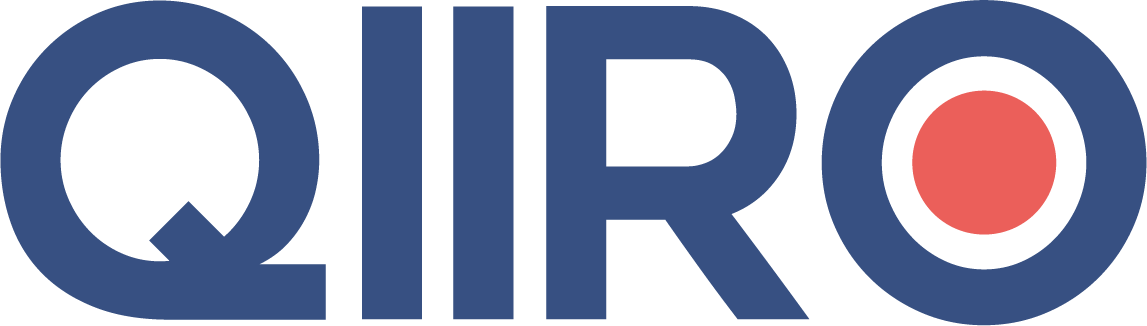 QIIRO vous propose des modèles de documents juridiques éprouvés, à jour des dernières réformes et règlementations en vigueur. Néanmoins, nos modèles restent généraux et nécessitent d’être adaptés.  En cas de doute sur la rédaction ou les conséquences juridiques de l’un de nos modèles de documents, nous vous recommandons l’accompagnement par un professionnel du droit. Lettre recommandée avec avis de réception (LRAR) pour l’annulation d’une commande pour abus de faiblesseLettre recommandée avec accusé de réception(Nom, Prénom) (Adresse)(Code Postal, Ville)(Nom de l’entreprise)(Adresse de l’entreprise) 								(Code Postal, Ville)Fait à (Lieu), le (Date)Objet : Annulation d’une commande pour abus de faiblesseMadame, Monsieur, Suite à un démarchage à domicile (« de votre part » ou « de l’un de vos préposés ») en date du (Préciser la date), Monsieur ou Madame X (Préciser le cas échéant, le lien de parenté) a commandé le bien (ou le service) suivant : (Mettre les références et préciser le produit/service). ll/Elle a payé la somme de (Indiquer la somme en euros) €. A Adapter selon la situation : en raison de son âge avancé de X ans / de son illettrisme / de ses problèmes de santé / de sa situation physique / psychique / économique / des difficultés de langue / du très bas niveau d'instruction, que vous n’avez pu méconnaître à l’occasion de cette entrevue, Monsieur ou Madame X n’a pas pu mesurer la portée de son engagement. Ce bien acheté ne lui est en réalité d’aucune utilité et/ou Le prix du bien, qui est de (indiquer la somme en €), est excessif et sans contrepartie réelle.En l’état de la situation et en vertu de l’article L. 121-8 et suivants du Code de la consommation, un abus de faiblesse apparaît caractérisé. Par la présente, je vous mets en demeure d’annuler, sans délai, sa commande et de lui rembourser la totalité de la somme versée. A défaut de réponse satisfaisante sous huitaine, je vous informe saisir le tribunal compétent afin d’obtenir l’annulation de la vente.De tels agissements étant pénalement répréhensibles, une plainte pénale sera également déposée pour abus de faiblesse.Je vous prie d'agréer, Madame, Monsieur, l'expression de mes salutations distinguées.(Prénom, Nom, Signature)